Figure 1- Share documents in Research Gate by the Iranian faculty members of the Library and Information Science departments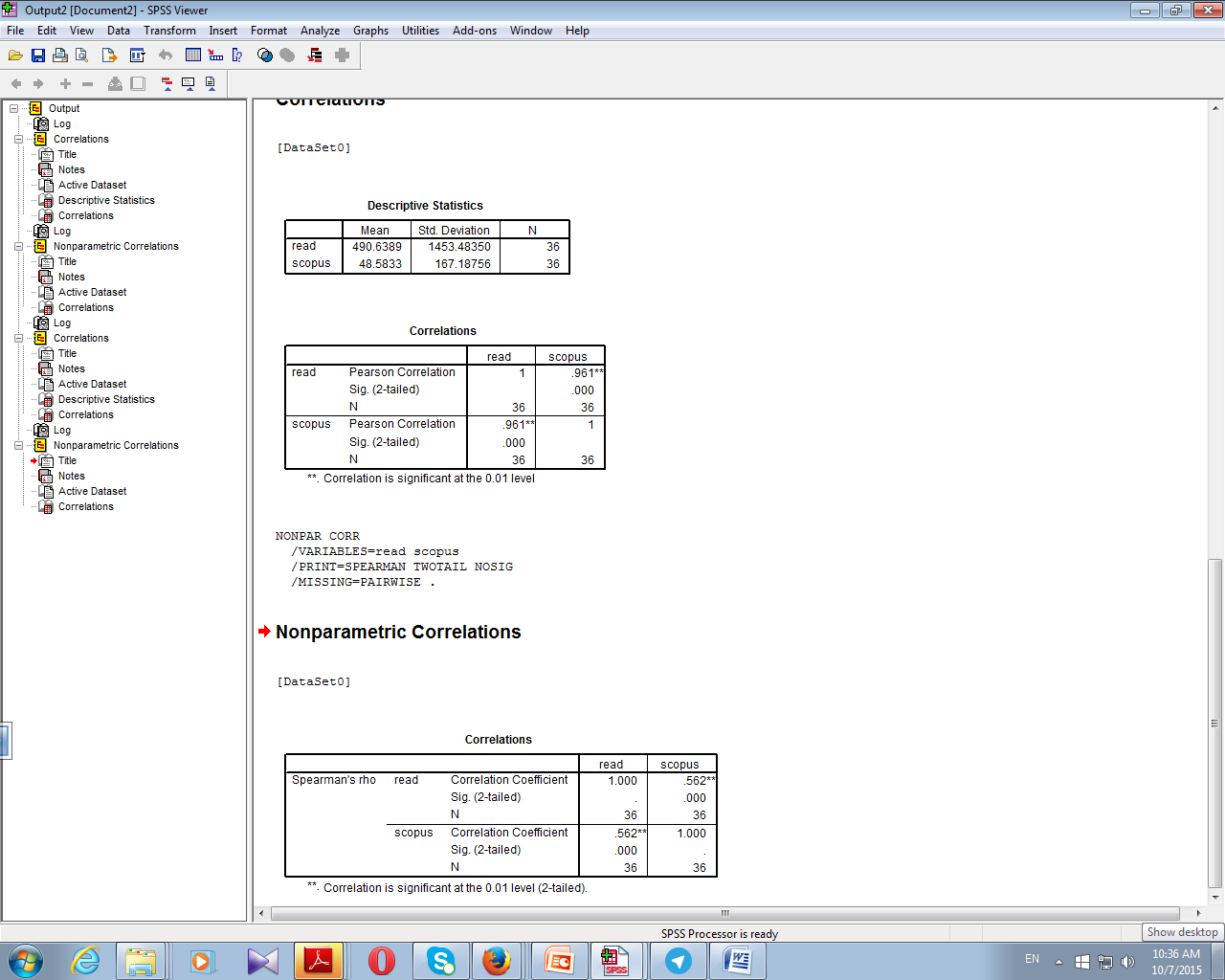 Figure 2 - Correlations between cited documents in Scopus and their Reads in Research Gate